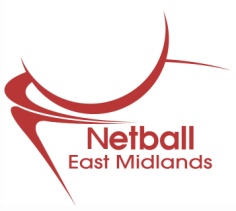 East Midlands Regional Management BoardEast Midlands Regional Management BoardEast Midlands Regional Management BoardEast Midlands Regional Management BoardApplication form for Members of the East Midlands Regional Management Board and/or Technical Support GroupsPlease print clearly in blue or black inkApplication form for Members of the East Midlands Regional Management Board and/or Technical Support GroupsPlease print clearly in blue or black inkApplication form for Members of the East Midlands Regional Management Board and/or Technical Support GroupsPlease print clearly in blue or black inkApplication form for Members of the East Midlands Regional Management Board and/or Technical Support GroupsPlease print clearly in blue or black inkPosition Applied for:Full name of Applicant:AddressAddressPost CodePost CodePost CodeAddressTelephone Number:Home:Mobile:AddressEmail Address:Are you currently a member of England Netball?Are you currently a member of England Netball?YesNoIf yes please detail affiliation number:If yes please detail affiliation number:Please detail County and Club affiliated to:Please detail County and Club affiliated to:County:Club:We aim to appoint members who collectively have the skills, abilities and experience appropriate to the needs of the Regional Management Board or the Technical Support Groups (TSGs) as a whole. We do not expect members to have all the individual skills and experience. Each member will bring their own qualities- tell us about yours. We aim to appoint members who collectively have the skills, abilities and experience appropriate to the needs of the Regional Management Board or the Technical Support Groups (TSGs) as a whole. We do not expect members to have all the individual skills and experience. Each member will bring their own qualities- tell us about yours. We aim to appoint members who collectively have the skills, abilities and experience appropriate to the needs of the Regional Management Board or the Technical Support Groups (TSGs) as a whole. We do not expect members to have all the individual skills and experience. Each member will bring their own qualities- tell us about yours. Business Skills and Experience: performance monitoring; financial monitoring, risk management; strategic thinking; legal compliance…..Business Skills and Experience: performance monitoring; financial monitoring, risk management; strategic thinking; legal compliance…..Business Skills and Experience: performance monitoring; financial monitoring, risk management; strategic thinking; legal compliance…..Interpersonal Skills and Experience: leadership; relationship and people management; influencing and networking; communication…..Interpersonal Skills and Experience: leadership; relationship and people management; influencing and networking; communication…..Interpersonal Skills and Experience: leadership; relationship and people management; influencing and networking; communication…..Knowledge and Understanding of sporting competition and development pathways…..Knowledge and Understanding of sporting competition and development pathways…..Knowledge and Understanding of sporting competition and development pathways…..Knowledge, understanding and experience of netball competition and development pathways, performance strategies, programmes and activities…..Knowledge, understanding and experience of netball competition and development pathways, performance strategies, programmes and activities…..Knowledge, understanding and experience of netball competition and development pathways, performance strategies, programmes and activities…..Please list any prior experience of serving as a board member for a non-profit organisation…..Please list any prior experience of serving as a board member for a non-profit organisation…..Please list any prior experience of serving as a board member for a non-profit organisation…..Understanding of equality and ethical issues in sport, including Duty of Care…..Understanding of equality and ethical issues in sport, including Duty of Care…..Understanding of equality and ethical issues in sport, including Duty of Care…..Understanding and experience of voluntary sports organisations and the relationship between voluntary and paid workforce…..Understanding and experience of voluntary sports organisations and the relationship between voluntary and paid workforce…..Understanding and experience of voluntary sports organisations and the relationship between voluntary and paid workforce…..A passion for the development of sport…..A passion for the development of sport…..A passion for the development of sport…..Criminal convictions….. Have you ever been convicted of a criminal offence?YesNoDeclarationI declare to the best of my knowledge and belief all particulars I have given are complete, true and accurate. I understand that any false declaration, information, omission or misleading statement may lead to my being prevented from acting as a volunteer now or in the future.DeclarationI declare to the best of my knowledge and belief all particulars I have given are complete, true and accurate. I understand that any false declaration, information, omission or misleading statement may lead to my being prevented from acting as a volunteer now or in the future.DeclarationI declare to the best of my knowledge and belief all particulars I have given are complete, true and accurate. I understand that any false declaration, information, omission or misleading statement may lead to my being prevented from acting as a volunteer now or in the future.DeclarationI declare to the best of my knowledge and belief all particulars I have given are complete, true and accurate. I understand that any false declaration, information, omission or misleading statement may lead to my being prevented from acting as a volunteer now or in the future.Signed:Date:Print name: